Rogene Worley Middle SchoolWeekly Lesson Plan2019-2020 School YearGrade Level:  8					Six Weeks:  4    Week: 4						       Dates:  1/27-31/2020100% EVERY STUDENT EVERY DAYMondayTuesdayWednesdayC000HRaise HandRaise HandRaise HandAWe will study “About Me” and “Life Plan” in Canvas.We will study future plans and career interests.We will study our career interests.M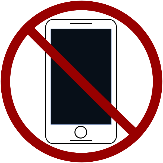 No MovementNo MovementNo MovementPI will read “About Me” and “Life Plan” in Canvas then participate in an online discussion.I will research my future plans using the provided links in Canvas and begin learning about career interests through Xello.I will continue to take quizzes to help me understand about my career interests and myself through Xello.S“If you can hear me, clap once…If you hear me now, clap twice.”  “If you can hear me, clap once…If you hear me now, clap twice.”  “If you can hear me, clap once…If you hear me now, clap twice.”  ThursdayFridayNotesC00HRaise HandRaise HandAWe will study our career interests.We will study our career interests.MNo MovementNo MovementPI will continue to take quizzes to help me understand about my career interests and myself through Xello.I will continue to take quizzes to help me understand about my career interests and myself through Xello.S“If you can hear me, clap once…If you hear me now, clap twice.”  “If you can hear me, clap once…If you hear me now, clap twice.”  